宝丰县2019年公开招聘事业单位工作人员岗位表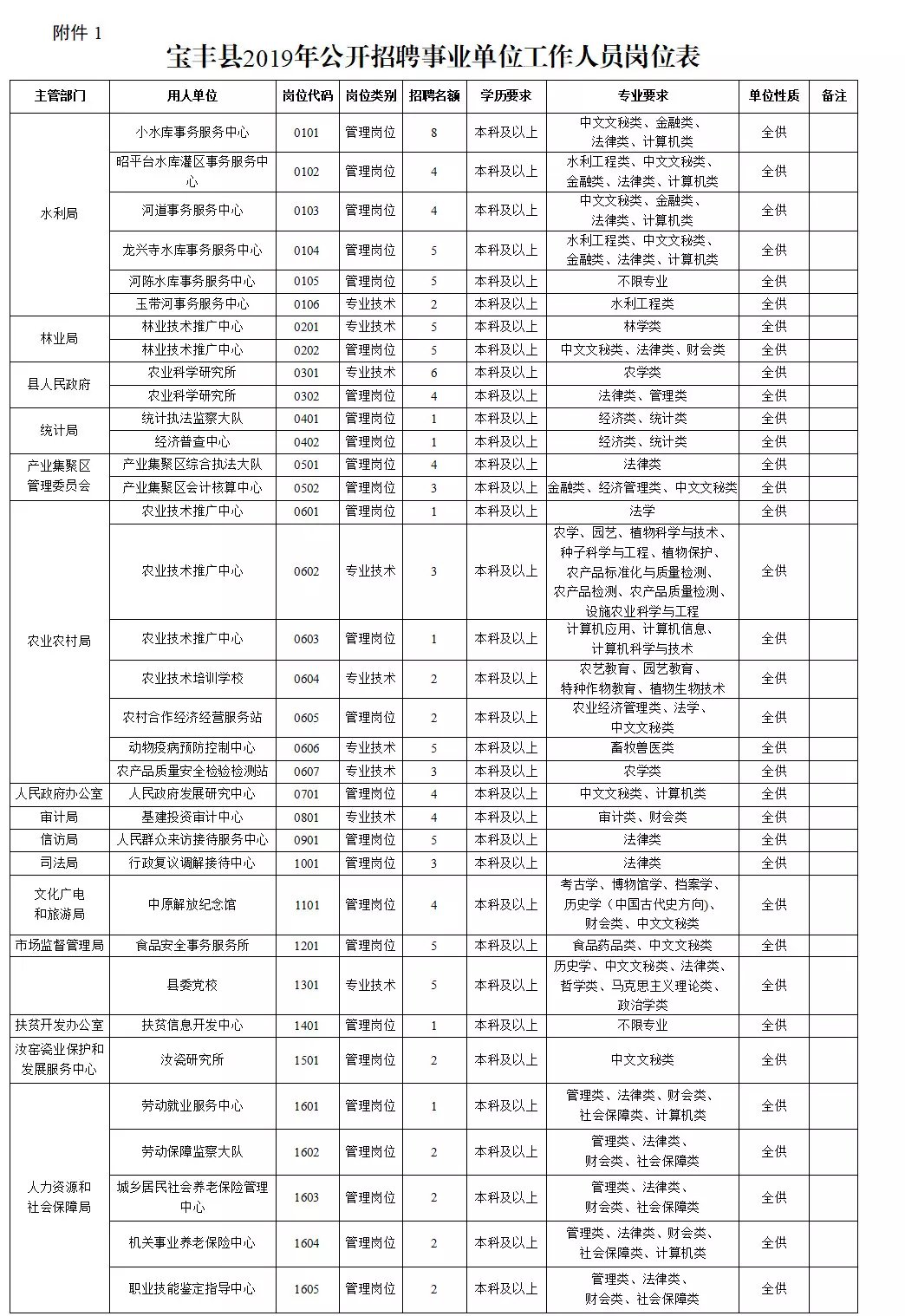 